Pictures/DeckplansThe <Name>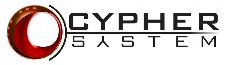 A Descriptor (Flavor) TypeA Descriptor (Flavor) Typethat Focithat Fociin Recursionin RecursionStatisticsStatisticsStatisticsStatisticsHardpointsStatisticsStatisticsStatisticsStatisticsCrewPoolEdgeCurrentCurrentCurrentHullEnginesSystemRecovery RollsRecovery RollsRecovery Rolls1d6 + tier1d6 + tier1 ActionPower only (no restrictions)Power only (no restrictions)Power only (no restrictions)10 MinsPower (no restrictions)Engines (during refuelling or emergency repairs)Hull (emergency repairs only)Power (no restrictions)Engines (during refuelling or emergency repairs)Hull (emergency repairs only)Power (no restrictions)Engines (during refuelling or emergency repairs)Hull (emergency repairs only)1 HourPower (no restrictions)Engines (during refuelling, repairs or emergency repairs)Hull (repairs, or emergency repairs)Power (no restrictions)Engines (during refuelling, repairs or emergency repairs)Hull (repairs, or emergency repairs)Power (no restrictions)Engines (during refuelling, repairs or emergency repairs)Hull (repairs, or emergency repairs)10 hoursPower (no restrictions)Engines (during refuelling, repairs or emergency repairs)Hull (repairs, or emergency repairs)Power (no restrictions)Engines (during refuelling, repairs or emergency repairs)Hull (repairs, or emergency repairs)Power (no restrictions)Engines (during refuelling, repairs or emergency repairs)Hull (repairs, or emergency repairs)Damage TrackDamage TrackDamage TrackDamage TrackDamage TrackWRECKED (Hull Stat Pool @ 0)+1 Effort per level of Engines/SystemsIgnore minor & Major effects on rollsCombat roll of 17-20 deals only +1 dmgWRECKED (Hull Stat Pool @ 0)+1 Effort per level of Engines/SystemsIgnore minor & Major effects on rollsCombat roll of 17-20 deals only +1 dmgADRIFT (Speed Stat Pool @ 0)Cannot move under their own powerADRIFT (Speed Stat Pool @ 0)Cannot move under their own powerOFFLINE (Power Stat Pool @ 0)Cannot use any systems, including weaponsNo shieldsOFFLINE (Power Stat Pool @ 0)Cannot use any systems, including weaponsNo shieldsDefencesDefencesDefencesTypeDmg AdjArmor - Shields - AttacksAttacksAttacksAttacksAttacksWeapon   TypeRange/TypeDiff. AdjDamageUpgrades/TechSpecial Abilities (A = Action, E = Enabler)